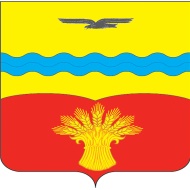 АДМИНИСТРАЦИЯ  МУНИЦИПАЛЬНОГО  ОБРАЗОВАНИЯ СТАРОНИКОЛЬСКИЙ  СЕЛЬСОВЕТКРАСНОГВАРДЕЙСКОГО РАЙОНА  ОРЕНБУРГСКОЙ  ОБЛАСТИП О С Т А Н О В Л Е Н И Е02.03.2020                              	                                                                     №  11-пс. СтароникольскоеО принятии программы по энергосбережению и повышению энергетической эффективности на территории муниципального образования Староникольский  сельсовет Красногвардейского района Оренбургской области               В соответствии с Федеральными законами от 06 октября 2003 года № 131-ФЗ «Об общих принципах организации местного самоуправления в Российской Федерации»,  от 23.11.2009 года № 261-ФЗ «Об энергосбережении и о повышении энергетической эффективности и о внесении изменений в отдельные законодательные акты Российской Федерации», на основании Устава муниципального образования Староникольский  сельсовет Красногвардейского района Оренбургской области:	             1. Принять программу по энергосбережению и повышению энергетической эффективности на территории муниципального образования Староникольский  сельсовет Красногвардейского района Оренбургской области согласно приложению.             2. Установить, что настоящее постановление вступает в силу со дня его обнародования.             3.  Контроль за исполнением постановления оставляю за собой.Глава  сельсовета                                                                                 Н.А. УвароваРазослано: в дело, администрации района, прокурору района, отделу экономики района.Приложение кпостановлению администрациимуниципального образования Староникольский сельсовет от 02.03.2020 года № 11-пМУНИЦИПАЛЬНАЯ  ПРОГРАММА«Энергосбережение и повышение энергетической эффективности на территории муниципального образования Староникольский  сельсовет Красногвардейского района Оренбургской области»Муниципальная программа«Энергосбережение и повышения энергетической эффективности на территории муниципального образования Староникольский сельсовет Красногвардейского района Оренбургской области (далее – Программа)	Паспорт ПрограммыВведение       В целях повышения эффективности использования топливно-энергетических ресурсов и создания необходимых условий для перевода экономики на энергосберегающий путь развития, устойчивого обеспечения энергоносителями, уменьшения негативного воздействия на окружающую среду, повышения энергетической безопасности на территории муниципального образования Староникольский сельсовет Красногвардейского района Оренбургской области  разработана настоящая Программа. Разработка Программы является основой для определения политики в области энергосбережения и энергетической эффективности.       Энергосбережение является актуальным и необходимым условием нормального функционирования администрации  муниципального образования Староникольский сельсовет Красногвардейского района Оренбургской области, так как повышение эффективности использования энергетических ресурсов при непрерывном росте цен на энергоресурсы и соответственно росте стоимости электрической, тепловой  энергии позволяет добиться существенной экономии,  как энергетических ресурсов, так и финансовых  ресурсов.  Анализ функционирования организации показывает, что основные потери энергетических ресурсов наблюдаются при неэффективном использовании, распределении и потреблении электрической, тепловой энергии. Нерациональное использование и потери приводят к увеличению затрат на данный вид ресурсов. Соответственно это приводит:- к росту бюджетного финансирования;- к ухудшению экологической обстановки.   Программа энергосбережения должна обеспечить снижение потребления  энергетических ресурсов за счет выполнения плана мероприятий и соответственно перехода на экономичное и рациональное расходование энергетических ресурсов при полном удовлетворении потребностей в количестве и качестве энергетических ресурсов, превратить энергосбережение в решающий фактор технического функционирования. Цель ПрограммыЦелью Программы является:         - повышение заинтересованности в энергосбережении;- снижение расходов бюджета муниципального образования Староникольский сельсовет Красногвардейского района Оренбургской области на энергоснабжение муниципальных зданий, строений и сооружений за счет повышения эффективности и рационального использования всех энергетических ресурсов.Индикаторы достижения цели:- снижение объема потребления энергетических ресурсов администрацией  муниципального образования Староникольский сельсовет Красногвардейского района Оренбургской области, финансируемой из бюджета поселения.Задачи ПрограммыДля достижения указанной цели необходимо решить следующие задачи:  - обеспечение учета используемых энергоресурсов администрацией муниципального образования Староникольский сельсовет Красногвардейского района Оренбургской области и объектов, находящихся в муниципальной собственности муниципального образования Староникольский сельсовет Красногвардейского района Оренбургской области;- снижение объема потребления энергоресурсов;- снижение удельных показателей потребления электрической энергии;- сокращение расходов на оплату энергоресурсов администрацией муниципального образования Староникольский сельсовет Красногвардейского района Оренбургской области;- сокращение потерь тепловой, электрической энергии. Основные принципы Программы       Программа базируется на следующих основных принципах:- регулирование, надзор и управление энергосбережением;- обязательность учета энергетических ресурсов;- экономическая целесообразность энергосбережения.Анализ текущего состояния энергосбережения и повышения энергетической эффективности        В настоящее время затраты на энергетические ресурсы составляют существенную часть расходов. В условиях увеличения тарифов и цен на энергоносители их расточительное и неэффективное использование недопустимо.          Создание условий для повышения эффективности использования энергетических ресурсов становится одним из приоритетных направлений работы  администрации  муниципального образования Староникольский сельсовет Красногвардейского района Оренбургской области.Данные об объеме потребления электрической энергии                                              и газа по административным зданиямОсновными проблемами, приводящими к нерациональному использованию энергетических ресурсов в администрации  муниципального образования Староникольский сельсовет Красногвардейского района Оренбургской области  являются:износ зданий, строений, сооружений;использование оборудования и материалов низкого класса энергетической эффективности. Программа энергосбережения администрации муниципального образования Староникольский сельсовет Красногвардейского района Оренбургской области  обеспечивает перевод на минимальные затраты на энергетические ресурсы. Программа предусматривает:систему отслеживания потребления энергоресурсов и совершенствования энергетического баланса;организацию учета и контроля по рациональному использованию энергоресурсов;организацию энергетических обследований для выявления нерационального использования энергоресурсов;разработку и реализацию энергосберегающих мероприятий.Механизм реализации ПрограммыМеханизм реализации Программы включает:выполнение программных мероприятий за счет предусмотренных источников финансирования;ежегодную подготовку отчета о реализации Программы и обсуждение достигнутых результатов;ежегодную корректировку Программы с учетом результатов выполнения Программы за предыдущий период.В случае необходимости перечень мероприятий Программы корректируется. Контроль за ходом реализации Программы осуществляет Глава администрации муниципального образования Староникольский сельсовет Красногвардейского района Оренбургской области.В ходе реализации Программы осуществляется текущий контроль, ежегодный контроль. По итогам ежегодного контроля осуществляется оценка результатов реализации Программы.Перечень мероприятий ПрограммыПеречень мероприятий Программы изложен в приложении № 1.Целевые показатели (индикаторы) достижения целей и решения задач ПрограммыЦелевыми индикаторами и показателями Программы являются:- сокращение расходов бюджета на обеспечение энергетическими ресурсами администрации муниципального образования Староникольский сельсовет Красногвардейского района Оренбургской области;- повышение эффективности использования энергетических ресурсов.В Программе предусмотрена система целевых индикаторов и показателей, отражающих целевую результативность ее мероприятий.Целевые показатели Программы определены в соответствии с Методикой расчета значений целевых показателей в области энергосбережения и повышения энергетической эффективности, в том числе в сопоставимых условиях, утвержденной приказом Минэнерго России от 30.06.2014 года № 399 «Об утверждении методики расчета значений целевых показателей в области энергосбережения и повышения энергетической эффективности, в том числе в сопоставимых условиях», и приведены в приложении № 2 к Программе.Ожидаемые результатыПо итогам реализации Программы прогнозируется достижение следующих основных результатов: обеспечения надежной и бесперебойной работы системы энергоснабжения организации; оснащения приборами учета расхода энергетических ресурсов; снижение расходов на энергетические ресурсы не менее 15 % по отношению к 2019 году, с ежегодным снижением на 3 %; снижение удельных показателей потребления энергетических ресурсов не менее 15 % по отношению к 2019 году, с ежегодным снижением на 3 %; использование оборудования и материалов высокого класса энергетической эффективности; стимулирование энергосберегающего поведения работников организации.Реализация Программы также обеспечит высвобождение дополнительных финансовых средств для реализации мероприятий по энергосбережению и повышению энергетической эффективности за счет полученной экономии в результате снижения затрат на оплату энергетических ресурсов. В 2020 – 2024 года общий объем финансирования Программы за счет источников финансирования составит 154 тыс. рублей. Механизм реализации Программы,  контроль за ходом ее реализацииРеализация Программы заключается в осуществлении перечня мероприятий Программы в соответствии с приложением № 1. По итогам реализации мероприятий Программы проводится оценка их эффективности. В случае необходимости перечень мероприятий Программы корректируется. Контроль за ходом реализации Программы осуществляет Глава администрации муниципального образования Староникольский сельсовет Красногвардейского района Оренбургской области.В ходе реализации Программы осуществляется текущий контроль, ежегодный контроль. По итогам ежегодного контроля осуществляется оценка результатов реализации Программы.Оценка результатов реализации ПрограммыОценка результатов реализации Программы осуществляется путем сравнения прогнозных целевых показателей с фактическими показателями, достигнутыми на соответствующем этапе ее реализации. Сравнение показателей осуществляется ежегодно.По итогам сравнения показателей проводится анализ с выявлением причин неполного либо несвоевременного достижения прогнозных целевых показателей Программы. На основании данного анализа администрация муниципального образования Староникольский сельсовет Красногвардейского района Оренбургской области разрабатывает предложения по совершенствованию мер, направленных на повышение энергетической эффективности.На основании оценки результатов реализации Программы Главой муниципального образования Староникольский сельсовет Красногвардейского района Оренбургской области принимается одно из следующих решений:а) о внесении изменений и дополнений в Программу;б) о продолжении реализации Программы в утвержденной редакции.Приложение № 1План мероприятийпо реализации муниципальной программы «Энергосбережение и повышение энергетической эффективности администрации муниципального образования Староникольский сельсовет Красногвардейского района Оренбургской области»Приложение № 2Целевые показатели муниципальной  программы«Энергосбережение и повышение энергетической эффективности администрации муниципального образования Староникольский сельсовет Красногвардейского района Оренбургской области»Наименованиепрограммы Энергосбережение и повышения энергетической эффективности на территории муниципального образования Староникольский сельсовет Красногвардейского района Оренбургской области  Основание дляразработки Программы     - Федеральный закон от 23.11.2009 года № 261-ФЗ «Об энергосбережении и повышении энергетической эффективности и о внесении изменений в отдельные законодательные акты Российской Федерации»;      - Федеральный закон от 06.10.2003 года № 131-ФЗ «Об общих принципах организации местного самоуправления в Российской Федерации»;     - Распоряжение Правительства Российской Федерации от 31.12.2009 года № 1225 «О требованиях к региональным и муниципальным программам в области энергосбережения и повышения энергетической эффективности»;      - Распоряжение Правительства РФ от 31.12.2009 года № 1830-р «План мероприятий по энергосбережению и повышению энергетической эффективности в Российской Федерации, направленных на реализацию Федерального закона «Об энергосбережении и о повышении энергетической эффективности и о внесении изменений в отдельные законодательные акты Российской Федерации»;      - Постановление Правительства РФ от 20.02.2010 года № 67 «О внесении изменений в некоторые акты Правительства РФ по вопросам определения полномочий федеральных органов исполнительной власти в области энергосбережения и повышения энергетической эффективности»;      - Приказ Министерства экономического развития РФ от 17.02.2010 года № 61 «Об утверждении примерного перечня мероприятий в области энергосбережения и повышения энергетической эффективности, который может быть использован в целях разработки региональных, муниципальных программ в области энергосбережения и повышения энергетической эффективности».Заказчик ПрограммыАдминистрация муниципального образования Староникольский сельсовет Красногвардейского района Оренбургской области РазработчикПрограммыАдминистрация  муниципального образования Староникольский сельсовет Красногвардейского района Оренбургской области Цели Программы- повышение заинтересованности в энергосбережении;- снижение расходов бюджета муниципального образования Староникольский сельсовет Красногвардейского района Оренбургской области на энергоснабжение муниципальных зданий, строений и сооружений за счет повышения эффективности и рационального использования всех энергетических ресурсов.Задачи Программы:- обеспечение учета используемых энергоресурсов администрацией муниципального образования Староникольский сельсовет Красногвардейского района Оренбургской области и объектов, находящихся в муниципальной собственности муниципального образования Староникольский сельсовет Красногвардейского района Оренбургской области; - снижение объема потребления энергоресурсов администрацией муниципального образования Староникольский сельсовет Красногвардейского района Оренбургской области и объектов, находящихся в муниципальной собственности муниципального образования Староникольский сельсовет Красногвардейского района Оренбургской области;- снижение удельных показателей потребления электрической энергии;- сокращение расходов на оплату энергоресурсов администрацией муниципального образования Староникольский сельсовет Красногвардейского района Оренбургской области;- сокращение потерь тепловой, электрической энергии.Целевые индикаторы и  показатели муниципальной программы     - доля объема электрической энергии, расчеты за которую осуществляются с использованием приборов учета, в общем объеме электрической энергии, потребляемой (используемой) администрацией муниципального образования Староникольский сельсовет Красногвардейского района Оренбургской области;- удельный расход электрической энергии на снабжение органов местного самоуправления администрации муниципального образования Староникольский сельсовет Красногвардейского района Оренбургской области.Сроки реализации2020-2024 годыИсточникифинансированияСредства местного бюджетаПланируемые результаты реализации ПрограммыОбеспечение:- снижения объемов потребления энергетических ресурсов;- снижение нагрузки по оплате энергоносителей на местный бюджет;- снижение удельных показателей энергопотребления.Контроль завыполнением ПрограммыАдминистрация муниципального образования Староникольский сельсовет Красногвардейского района Оренбургской области №
п/п     Наименования      
      показателей      Единица 
измеренияГодГодГодГодГод№
п/п     Наименования      
      показателей      Единица 
измерения2020 г.2021 г.2022 г.2023 г.2024 г.2024 г.1            2               3    45678811Потребление электрической энергиитыс.кВт.ч65,060,058,022Потребление газатыс.м331,030,029,0№ п/пНаименование мероприятия ИсполнителиИсточник финансированияОбъёмы финансовых средств (тыс. руб.)Сроки исполнения1234561Выполнение мероприятий, намеченных при составлении энергетического паспортаАдминистрация муниципального образования Староникольский сельсовет не требует дополнительных финансовых затрат 2020-20242Проведение разъяснительной работы среди работников на тему важности экономии энергии и энергоресурсовАдминистрация муниципального образования Староникольский сельсоветне требует дополнительных финансовых затрат 2020-20243Принятие муниципальных нормативных правовых актов в сфере энергосбереженияАдминистрация сельского муниципального образования Староникольский сельсоветне требует дополнительных финансовых затрат       20204Внедрение технологий, имеющих высокую энергетическую эффективность в системе наружного освещения замена ламп натриевых 150 Вт на светодиодные ферон 50 ВтАдминистрация муниципального образования Староникольский сельсоветместный бюджет2020 - 0,02021- 0,02022 - 0,02023 – 10,02024 – 10,02020-20245Ремонт водопроводных сетей Администрация муниципального образования Староникольский сельсоветместный бюджет2020 - 0,02021- 0,02022 - 0,02023 – 50,02024 – 50,02020-20246Размещение на официальном сайте  Администрации муниципального образования Староникольский сельсовет информации о требованиях законодательства об энергосбережении и о повышении энергетической эффективности, другой информации по энергосбережению Администрация муниципального образования Староникольский сельсоветне требует дополнительных финансовых затрат 2020-20247Провести обучение ответственных лиц за энергосбережение по программе энергосбереженияАдминистрация муниципального образования Староникольский сельсоветместный бюджет2023 – 4,020238Установка современных приборов учета электрической энергии, поверка, замена вышедших из строя приборов Администрация муниципального образования Староникольский сельсоветместный бюджет2023-2024 – 10,02023-20249Проведение ежегодного мониторинга фактических показателей эффективности мероприятий по энергосбережению 2020-2024 годахАдминистрация муниципального образования Староникольский сельсоветне требует дополнительных финансовых затрат2020-202410Проведение ремонтных работ отопления в объектах, находящихся в муниципальной собственности администрации муниципального образования Староникольский сельсоветАдминистрация муниципального образования Староникольский сельсоветместный бюджет2023-2024 – 20,02023 - 2024                                                                                                                              Итого:                                                                                                                              Итого:                                                                                                                              Итого:                                                                                                                              Итого:154000,0№ п/пНаименование показателяЕдиница измеренияФактически достигнутые и планируемые показателиФактически достигнутые и планируемые показателиФактически достигнутые и планируемые показателиФактически достигнутые и планируемые показателиФактически достигнутые и планируемые показателиФактически достигнутые и планируемые показателиФактически достигнутые и планируемые показатели№ п/пНаименование показателяЕдиница измерения2019202020212022202320241234567891.Удельный расход электрической энергии на снабжение органов местного самоуправления (в расчете на  общей площади) кВтч/кв. м0,0930,0910,0870,0830,080,0782.Доля объема электрической энергии, расчеты за которую осуществляются с использованием приборов учета, в общем объеме потребляемой (используемой) электрической энергии%100100100100100100